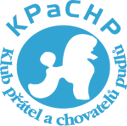 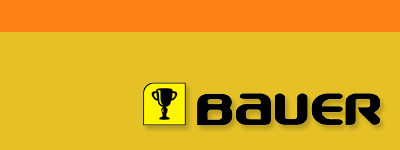 PUDL / CHOVATEL KPaCHP o.s. ROKU 2016 - body PUDL / CHOVATEL KPaCHP o.s. ROKU 2016 - body Oblastní klubové výstavy, klubové výstavy, speciální výstavy (pořádané KPaCHP o.s. nebo zahraniční)Národní výstavy, mezinárodní výstavy (nad 1000 přihlášených psů)Oblastní klubové výstavy, klubové výstavy, speciální výstavy (pořádané KPaCHP o.s. nebo zahraniční)Národní výstavy, mezinárodní výstavy (nad 1000 přihlášených psů)Res.CAC, Dorost vítěz, Veterán vítěz1CAC, CAJC, Dorost BOB, Veterán BOB2Mladý klubový vítěz,  Junior BOB3Klubový vítěz,Vítěz speciální výstavy, Národní vítěz, Res. CACIB4CACIB – mezinárodní výstava,  BOS - klubová nebo národní výstava5BOB - klubová nebo národní výstava,  BOS – mezinárodní výstava6BOB – mezinárodní výstava7Oblastní klubové výstavy, klubové výstavy, speciální výstavy (pořádané KPaCHP o.s. nebo zahraniční)Oblastní klubové výstavy, klubové výstavy, speciální výstavy (pořádané KPaCHP o.s. nebo zahraniční)Čekatelé dorost, čestného, veterán šampiona klubu1#4 Nejlepší štěně, dorost, čestný, veterán pes/fena/jedinec2#3 Nejlepší štěně, dorost, čestný, veterán pes/fena/jedinec3#2 Nejlepší štěně, dorost, čestný, veterán pes/fena/jedinec4#1 Nejlepší štěně, dorost, čestný, veterán pes/fena/ jedinec5Čekatelé mladého šampiona klubu, šampiona klubu, šampiona šampionů klubu2#4 Nejlepší mladý pes/fena, v rázu pes/fena, jedinec v barvě3#3 Nejlepší mladý pes/fena, v rázu pes/fena, jedinec v barvě 4#2 Nejlepší mladý pes/fena, v rázu pes/fena, jedinec v barvě 5#1 Nejlepší mladý pes/fena, v rázu pes/fena, jedinec v barvě 6#4 Nejlepší pes/fena výstavy7#3 Nejlepší pes/fena výstavy7#2 Nejlepší pes/fena výstavy8#1 Nejlepší pes/fena výstavy9#4 Nejlepší pudl výstavy, #3 Nejlepší vícebarevný pudl výstavy10#3 Nejlepší pudl výstavy, #3 Nejlepší vícebarevný pudl výstavy10#2 Nejlepší pudl výstavy, #2 Nejlepší vícebarevný pudl výstavy11#1 Nejlepší pudl výstavy, #1 Nejlepší vícebarevný pudl výstavy12Národní výstavy, mezinárodní výstavy (od 1000 do 1999 přihlášených psů)Národní výstavy, mezinárodní výstavy (od 1000 do 1999 přihlášených psů)#3 - #2 Nejlepší štěně, dorost, čestný, veterán pes/fena/jedinec/FCI skupina 5#1 Nejlepší štěně, dorost, čestný, veterán pes/fena/jedinec/FCI skupina 6#3 - #2 Nejlepší mladý pes/fena/jedinec/FCI skupina7#4 - #5 BEST IN GROUP8#1 Nejlepší mladý pes/fena/jedinec/FCI skupina, #3 - #2 BEST IN GROUP9#1 BEST IN GROUP (soutěž vypsaná pro BOB vítěze všech plemen IX. skupiny FCI v rámci NVP nebo MVP)10#1 BEST OF DAY JUNIOR (soutěž vypsaná pro vybrané vítěze junior skupin FCI v rámci národní nebo mezinárodní)11#1 BEST OF DAY (soutěž vypsaná pro vybrané vítěze skupin FCI v rámci národní nebo mezinárodní výstavy)12#1 BEST IN SHOW JUNIOR (soutěž vypsaná pro vítěze všech junior skupin FCI nebo pro 2 či více vítězů Best Of Day Junior)13#1 BEST IN SHOW (soutěž vypsaná pro vítěze všech skupin FCI nebo pro 2 či více vítězů Best Of Day)14Národní výstavy, mezinárodní výstavy (nad 2000 přihlášených psů)Národní výstavy, mezinárodní výstavy (nad 2000 přihlášených psů)#3 - #2 Nejlepší štěně, dorost, čestný, veterán pes/fena/jedinec/FCI skupina 5#1 Nejlepší štěně, dorost, čestný, veterán pes/fena/jedinec/FCI skupina 6#3 - #2 Nejlepší mladý pes/fena/jedinec/FCI skupina9#4 - #5 BEST IN GROUP10#1 Nejlepší mladý pes/fena/jedinec/FCI skupina, #3 - #2 BEST IN GROUP11#1 BEST IN GROUP (soutěž vypsaná pro BOB vítěze všech plemen IX. skupiny FCI v rámci NVP nebo MVP)12#1 BEST OF DAY JUNIOR (soutěž vypsaná pro vybrané vítěze junior skupin FCI v rámci národní nebo mezinárodní výstavy)13#1 BEST OF DAY (soutěž vypsaná pro vybrané vítěze skupin FCI v rámci národní nebo mezinárodní výstavy)14#1 BEST IN SHOW JUNIOR (soutěž vypsaná pro vítěze všech junior skupin FCI nebo pro 2 či více vítězů Best Of Day Junior)15#1 BEST IN SHOW (soutěž vypsaná pro vítěze všech skupin FCI nebo pro dva či více vítězů Best Of Day)16Evropská výstava, Světová výstavaEvropská výstava, Světová výstavaVítěz třídy dorostu / Nejlepší dorost, Vítěz třídy veteránů /Nejlepší veterán, Vítěz třídy čestné3Dorost BOB, Veterán BOB - bez ohledu na rozdělení barev, V2 (vč. titulu res. CAC - pokud se zadává již ve třídě)4Vítěz třídy mladých / mezitřídy /otevřené / šampionů (vč. titulu CAJC, CAC - pokud se zadává již ve třídě)5Mladý Evropský Vítěz - titul zadán v každé barvě zvlášť5Junior BOB - titul zadán v každé barvě zvlášť6Mladý Evropský Vítěz - titul zadán pro více barev společně7Vice Evropský Vítěz - Res.CACIB, Junior BOB - titul zadán pro více barev společně8Evropský Vítěz – CACIB9BOB – Evropská výstava11BOS – Evropská výstava10Mladý Světový Vítěz - titul zadán v každé barvě zvlášť6Junior BOB - titul zadán v každé barvě zvlášť7Mladý Světový Vítěz - titul zadán pro více barev společně8Vice Světový Vítěz - Res. CACIB, Junior BOB - titul zadán pro více barev společně9Světový Vítěz – CACIB10BOB – Světová výstava12BOS – Světová výstava11#3 - #2 Nejlepší štěně, dorost, čestný, veterán pes/fena/jedinec/FCI skupina 7#1 Nejlepší štěně, dorost, čestný, veterán pes/fena/jedinec/FCI skupina 8#3 - #2 Nejlepší mladý pes/fena/jedinec/FCI skupina12#4 - #5 BEST IN GROUP13#1 Nejlepší mladý pes/fena/jedinec/FCI skupina, #3 - #2 BEST IN GROUP14#1 BEST IN GROUP (soutěž vypsaná pro BOB vítěze všech plemen IX. skupiny FCI v rámci EDS nebo WDS)16#1 BEST OF DAY JUNIOR (soutěž vypsaná pro vybrané vítěze junior  skupin FCI v rámci Evropské nebo Světové výstavy)17#1 BEST OF DAY (soutěž vypsaná pro vybrané vítěze skupin FCI v rámci Evropské nebo Světové výstavy)18#1 BEST IN SHOW JUNIOR (soutěž vypsaná pro vítěze všech junior skupin FCI nebo pro dva či více vítězů Best Of  Day)19#1 BEST IN SHOW (soutěž vypsaná pro vítěze všech skupin FCI nebo pro dva či více vítězů Best Of Day)20Body se započítávají výhradně za tituly uvedené v tabulce a získané na výstavách zde uvedených.Body se započítávají výhradně za tituly uvedené v tabulce a získané na výstavách zde uvedených.